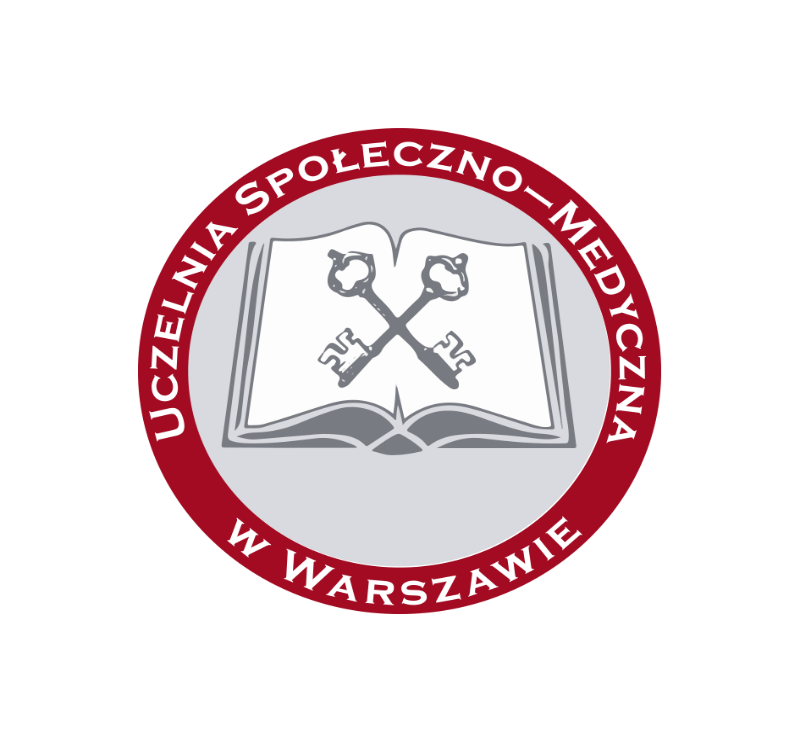 UCZELNIA SPOŁECZNO-MEDYCZNA W WARSZAWIEWydział Nauk Medycznych  i Nauk o Zdrowiu Kierunek: KOSMETOLOGIADZIENNIK PRAKTYK ZAWODOWYCHSTUDIA DRUGIEGO STOPNIA........................................................................................................................................................................(imię i nazwisko studenta)...................................................................(nr albumu)Praktyka zawodowa w semestrze IV – 160 godzinCelem praktyki zawodowej jest przygotowanie do wykonywania zawodu kosmetologa poprzez nabycie pogłębionych umiejętności praktycznych, uzupełniających i pogłębiających wiedzę uzyskaną przez studenta w toku zajęć dydaktycznych.Termin odbywania praktyki: ....................................................	Miejsce praktyki:.....................................................................................................................................................................(pieczęć jednostki, w której praktyka została zrealizowana)Liczba opuszczonych godzin (usprawiedliwione/nieusprawiedliwione): ...................................................Zaliczenie/brak zaliczenia: ....................................................................................................................................................................Uwagi dotyczące praktyki zawodowej: ..........................................................................................................................................................................................................................................................................................................................................UWAGA! Warunkiem wystawienia zaliczenia końcowego z praktyki jest uzyskanie zaliczenia z każdego efektu uczenia w zakresie wiedzy, umiejętności oraz kompetencji społecznych.    Opinia zakładowego opiekuna praktyk:.......................................................................................................................................................................................................................................................................................................................................................................................................................................................................................................................................................................................................................................................................................................................................(podpis zakładowego opiekuna praktyk)Karta przebiegu praktyki w placówceTermin odbywania praktyki: ..........................................................	Miejsce praktyki:...............................................................................................................................................................(pieczęć jednostki, w której praktyka została zrealizowana)Podpis zakładowego opiekuna praktyk:………………………………………………………………Termin odbywania praktyki: ..........................................................	Miejsce praktyki:...............................................................................................................................................................(pieczęć jednostki, w której praktyka została zrealizowana)Podpis zakładowego opiekuna praktyk:………………………………………………………………Termin odbywania praktyki: ..........................................................	Miejsce praktyki:...............................................................................................................................................................(pieczęć jednostki, w której praktyka została zrealizowana)Podpis zakładowego opiekuna praktyk:………………………………………………………………DataPieczęć i podpisZakładowego opiekuna praktyk....................................................................................................................................................(praktyki zatwierdził)Uczelnianego opiekuna praktyk ....................................................................................................................................................(praktyki zatwierdził)SymbolOcena efektów uczenia się dla praktyki.ZAL / NZALWIEDZAWIEDZAWIEDZAK_W07  Zna metody oceny stanu zdrowia pacjenta, posiada znajomość zasad  funkcjonowania sprzętu do badań kosmetologicznych.K_W09Posiada pogłębiona wiedze w zakresie wybranych zaburzeń, dysfunkcji i zmian chorobowych u pacjentów w różnym wieku w zakresie kosmetologii. K_W11Posiada wiedzę na temat roślin leczniczych oraz rozumie mechanizm działania leków roślinnych na organizm człowieka.K_W13Wskazuje znajomość i rozumie działanie specjalistycznego sprzętu oraz aparatury stosowanej dla potrzeb kosmetologii zarówno dla celów diagnostycznych, jak i leczniczych.SymbolOcena efektów uczenia się dla praktykiZAL / NZALUMIEJĘTNOŚCIUMIEJĘTNOŚCIUMIEJĘTNOŚCIK_U02Potrafi dobrać odpowiednie parametry zabiegów kosmetycznych uwzględniając potrzeby pacjenta/klienta. K_U04Potrafi rozróżniać defekty skóry pozostające w kompetencji kosmetologa od stanów chorobowych wymagających konsultacji dermatologicznej lub onkologicznej. K_U06Posiada umiejętności komunikacji interpersonalnej w relacjach kosmetolog-klient/pacjent, w klarowny dla klienta sposób przekazuje wszelkie informacje.K-U09Potrafi instruować i naprowadzać klienta na prawidłowe praktyki względem potrzeb jego skóry, potrafi zlecić pielęgnację domową oraz gabinetową. K_W15Posiada rozszerzoną wiedze z zakresu chirurgii plastycznej i estetycznej oraz zna wskazania i przeciwskazania do zabiegów oraz możliwe skutki uboczne zabiegów z zakresu kosmetologii.SymbolOcena efektów uczenia się dla praktyki.ZAL / NZALKOMPETENCJE SPOŁECZNEKOMPETENCJE SPOŁECZNEKOMPETENCJE SPOŁECZNEK_K01Prawidłowo identyfikuje i rozstrzyga dylematy związane z wykonywaniem zawodu kosmetologa.K_K04Identyfikuje i przestrzega właściwych relacji z klientem.K_K05Potrafi samodzielnie podejmować decyzję i brać za nią odpowiedzialność.K_K06Potrafi dbać o bezpieczeństwo własne, otoczenia i współpracowników. Przestrzega zasad etykiZALICZENIE KOŃCOWE Z PRAKTYKIZAL / NZALZALICZENIE KOŃCOWE Z PRAKTYKIDataGodziny pracyLiczba godzinWyszczególnienie zajęćUwagiDataGodziny pracyLiczba godzinWyszczególnienie zajęćUwagiDataGodziny pracyLiczba godzinWyszczególnienie zajęćUwagi